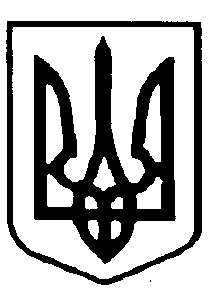 УКРАЇНАРІВНЕНСЬКА ОБЛАСНА ДЕРЖАВНА АДМІНІСТРАЦІЯР О З П О Р Я Д Ж Е Н Н Я голови обласної державної адміністрації_________________20__   року						 №______Про зміни до Обласної програми охорони навколишнього природного середовищана 2017 – 2021 роки	Відповідно до статей 6, 17 і 39 Закону України „Про місцеві державні адміністрації”, на виконання Законів України „Про охорону навколишнього природного середовища”, „Про Основні засади (стратегію) державної  екологічної політики України на період до 2030 року” та з метою здійснення ефективного фінансово-економічного забезпечення реалізації заходів Обласної програми охорони навколишнього природного середовища на 2017 – 2021 роки:	1. Схвалити зміни до Обласної програми охорони навколишнього природного середовища на 2017 – 2021 роки (далі – Програма), схваленої розпорядженням голови обласної державної адміністрації від 24 січня                  2017 року № 24 (із змінами) та затвердженої рішенням обласної ради
від 17 березня 2017 року № 482 (із змінами), що додаються.	2. Департаменту екології та природних ресурсів обласної державної адміністрації подати зміни до Програми на затвердження обласній раді в установленому порядку.	3. Контроль за виконанням розпорядження покласти на заступника голови обласної державної адміністрації Ігоря Тимошенка.Голова адміністрації                                                                     Віталій КОВАЛЬДодаток до розпорядженняоблдержадміністрації_____________№______Зміни до Обласної програми охорони навколишнього природного середовища на 2017 – 2021 роки1. У додатку до Програми „Заходи щодо реалізації Обласної програми охорони навколишнього природного середовища
на 2017 –  2021 роки”:1) у розділі I „Охорона і раціональне використання водних ресурсів”: підпункти 1.1.14, 1.1.28, 1.1.31, 1.2.12, 1.2.33, 1.2.34, 1.3.3, 1.4.37 викласти в такій редакції:„      	                                                                                                                                                                                                                  ”;2„      	                                                                                                                                                                                                                  ”;3„      	                                                                                                                                                                                                                  ”;4„      	                                                                                                                                                                                                                  ”;5„                                                                                                                                                                                                                        ”;6„                                                                                                                                                                                                                       ”;7„                                                                                                                                                                                                                      ”;8„                                                                                                                                                                                                                       ”;9доповнити розділ підпунктом 1.2.35 такого змісту:   „                                                                                                                                                                                                                       ”; 102) доповнити розділ VI „Охорона і  раціональне використання біоресурсів, збереження природно-заповідного фонду” підпунктом 6.12 такого змісту:   „                                                                                                                                                                                                               ”;113) у розділі VII „Доступ до екологічної інформації та залучення громадськості до прийняття рішень з питань охорони довкілля”:підпункти 7.2.4 та 7.2.5 викласти в такій редакції:„                                                                                                                                                                                                                       ”;12„                                                                                                                                                                                                               ”;13доповнити розділ підпунктом 7.2.6 такого змісту:   „                                                                                                                                                                                                               ”;144) у розділі I „Охорона і раціональне використання водних ресурсів”: позицію „Всього” підрозділу 1.1. „Будівництво та реконструкція очисних споруд”, позицію „Всього” підрозділу 1.2 „Будівництво, реконструкція каналізаційних насосних станцій, каналізаційних колекторів та мереж”, позицію „Всього” підрозділу 1.3 „Придбання насосного, технологічного обладнання для заміни такого, що використало свої можливості”, позицію „Всього” підрозділу 1.4. „Відновлення і підтримання сприятливого гідрологічного режиму водних об’єктів” та позицію „Всього за розділом „Охорона і раціональне використання водних ресурсів” викласти в такій редації:„                                                                                                                                                                                                                                                           ”;„                                                                                                                                                                                                                                                           ”;„                                                                                                                                                                                                                                                           ”;„                                                                                                                                                                                                                                                           ”;15„                                                                                                                                                                                                                                                           ”.5) у розділі VI позицію „Всього за розділом „Охорона і раціональне використання біоресурсів, збереження природно-заповідного фонду” викласти в такій редації:„                                                                                                                                                                                                                                                           ”.6) у розділі VIІ позицію „Всього за розділом „Доступ до екологічної інформації та залучення громадськості до прийняття рішень з питань охорони довкілля” викласти в такій редації:„                                                                                                                                                                                                                                                           ”.        	7) позицію „Всього за Програмою” викласти в такій редакції:„                                                                                                                                                                                                                      ”.                                                    162. У Програмі розділ  ІV „Джерела та обсяги фінансування Програми”  викласти в такій редакції:„ ІV. ДЖЕРЕЛА ТА ОБСЯГИ ФІНАНСУВАННЯ ПРОГРАМИ	Фінансування природоохоронних заходів, передбачених Програмою, буде здійснюватись за рахунок таких джерел:	державний бюджет;	обласний бюджет;	місцеві (районний, міський, селищний, сільський) бюджети;	інші кошти.	Фінансування з обласного бюджету здійснюється в межах видатків, передбачених у бюджеті на відповідний рік.	Програмою передбачається виконання заходів на загальну суму 
716889,7141 тисячі гривень, зокрема з: 	державного бюджету –  219271,6492 тисячі гривень;	обласного бюджету – 159572,7681 тисячі гривень;	місцевих бюджетів (районний, міський, селищний, сільський) – 249056,1118 тисячі гривень;	інші кошти – 88989,1850 тисячі гривень.	Розподіл видатків на реалізацію природоохоронних заходів за напрямами використання:	охорона і раціональне використання водних ресурсів – 500865,3447 тисячі гривень (72,29 відсотка);	охорона    атмосферного    повітря    –    88221,1482    тисячі    гривень   (12,31 відсотка);	охорона і раціональне використання земель – 36883,4802 тисячі гривень             (5,14 відсотка);	поводження з відходами –  61642,5700 тисячі гривень (8,74 відсотка);	моніторинг довкілля – 1470 тисяч гривень (0,21 відсотка);	охорона і раціональне використання біоресурсів, збереження природно-заповідного фонду – 3236,3 тисячі гривень (0,52 відсотка);	доступ до екологічної інформації та залучення громадськості до прийняття рішень з питань охорони довкілля – 5278,0 тисяч гривень (0,79 відсотка). ”.3. Пункт 5 „Прогнозні обсяги та джерела фінансування” паспорта Обласної програми охорони навколишнього природного середовища на 2017 – 2021 роки викласти в такій редакції:                                                  17„5. Прогнозні обсяги та джерела фінансування:	державний бюджет –  219271,6492 тисячі гривень;	обласний бюджет – 159572,7681 тисячі гривень;	місцеві бюджети (районний, міський, селищний, сільський) – 249056,1118 тисячі гривень;	інші кошти – 88989,1850 тисячі гривень.	Всього за Програмою – 716889,7141 тисячі гривень.”.Директор департаменту екології та природних ресурсів адміністрації                       	                   Володимир ЗАХАРЧУК№Найменування заходуОчікувані результати виконання та ефективність заходуВідпові-     дальний виконавець (головний розпорядник бюджетних коштів)Джерела фінансування (державний, обласний, місцеві (районний, міський, селищний, сільський) бюджети,інші кошти)Прогнозований обсяг фінансових ресурсів для виконання заходів  (тис. гривень), всьогоУ тому числі за роками, тис. гривеньУ тому числі за роками, тис. гривеньУ тому числі за роками, тис. гривеньУ тому числі за роками, тис. гривеньУ тому числі за роками, тис. гривеньУ тому числі за роками, тис. гривень№Найменування заходуОчікувані результати виконання та ефективність заходуВідпові-     дальний виконавець (головний розпорядник бюджетних коштів)Джерела фінансування (державний, обласний, місцеві (районний, міський, селищний, сільський) бюджети,інші кошти)Прогнозований обсяг фінансових ресурсів для виконання заходів  (тис. гривень), всього201720182019202020211.1.14Реконструкція очисних споруд продуктивністю1500 м3/добув м. Березне Рівненської областізапобігання забрудненню р. СлучДепартамент з питань будівництва та архітектури облдержадміністрації, Березнівська міська рада, комунальне підприємство    "Березневодоканал"державний23458,800023458,80001.1.14Реконструкція очисних споруд продуктивністю1500 м3/добув м. Березне Рівненської областізапобігання забрудненню р. СлучДепартамент з питань будівництва та архітектури облдержадміністрації, Березнівська міська рада, комунальне підприємство    "Березневодоканал"обласний6100,00003600,00002500,00001.1.14Реконструкція очисних споруд продуктивністю1500 м3/добув м. Березне Рівненської областізапобігання забрудненню р. СлучДепартамент з питань будівництва та архітектури облдержадміністрації, Березнівська міська рада, комунальне підприємство    "Березневодоканал"місцеві0,00001.1.14Реконструкція очисних споруд продуктивністю1500 м3/добув м. Березне Рівненської областізапобігання забрудненню р. СлучДепартамент з питань будівництва та архітектури облдержадміністрації, Березнівська міська рада, комунальне підприємство    "Березневодоканал"інші кошти0,0000№Найменування заходуОчікувані результати виконання та ефективність заходуВідпові-     дальний виконавець (головний розпорядник бюджетних коштів)Джерела фінансування (державний, обласний, місцеві (районний, міський, селищний, сільський) бюджети,інші кошти)Прогнозований обсяг фінансових ресурсів для виконання заходів  (тис. гривень), всьогоУ тому числі за роками, тис. гривеньУ тому числі за роками, тис. гривеньУ тому числі за роками, тис. гривеньУ тому числі за роками, тис. гривеньУ тому числі за роками, тис. гривень№Найменування заходуОчікувані результати виконання та ефективність заходуВідпові-     дальний виконавець (головний розпорядник бюджетних коштів)Джерела фінансування (державний, обласний, місцеві (районний, міський, селищний, сільський) бюджети,інші кошти)Прогнозований обсяг фінансових ресурсів для виконання заходів  (тис. гривень), всього201720182019202020211.1.28Реконструкція очисних споруд продуктивністю 1000 м куб/добсмт Оржів  Рівненського району, Рівненської областіохорона довкілля шляхом очистки стічних водДепартамент з питань будівництва та архітектури облдержадміністрації, Рівненська райдержадміністраціядержавний0,00001.1.28Реконструкція очисних споруд продуктивністю 1000 м куб/добсмт Оржів  Рівненського району, Рівненської областіохорона довкілля шляхом очистки стічних водДепартамент з питань будівництва та архітектури облдержадміністрації, Рівненська райдержадміністраціяобласний4619,1630250,0000500,0000750,00003119,16301.1.28Реконструкція очисних споруд продуктивністю 1000 м куб/добсмт Оржів  Рівненського району, Рівненської областіохорона довкілля шляхом очистки стічних водДепартамент з питань будівництва та архітектури облдержадміністрації, Рівненська райдержадміністраціямісцеві1500,0000250,0000500,0000750,00001.1.28Реконструкція очисних споруд продуктивністю 1000 м куб/добсмт Оржів  Рівненського району, Рівненської областіохорона довкілля шляхом очистки стічних водДепартамент з питань будівництва та архітектури облдержадміністрації, Рівненська райдержадміністраціяінші кошти0,0000№Найменування заходуОчікувані результати виконання та ефективність заходуВідпові-     дальний виконавець (головний розпорядник бюджетних коштів)Джерела фінансування (державний, обласний, місцеві (районний, міський, селищний, сільський) бюджети,інші кошти)Прогнозований обсяг фінансових ресурсів для виконання заходів  (тис. гривень), всьогоУ тому числі за роками, тис. гривеньУ тому числі за роками, тис. гривеньУ тому числі за роками, тис. гривеньУ тому числі за роками, тис. гривеньУ тому числі за роками, тис. гривень№Найменування заходуОчікувані результати виконання та ефективність заходуВідпові-     дальний виконавець (головний розпорядник бюджетних коштів)Джерела фінансування (державний, обласний, місцеві (районний, міський, селищний, сільський) бюджети,інші кошти)Прогнозований обсяг фінансових ресурсів для виконання заходів  (тис. гривень), всього201720182019202020211.1.31Реконструкція очисних спорудсмт Демидівкапо вул. П.Орлика, 2а, Демидівського району, Рівненської областізменшення скиду забруднюючих речовин та запобігання забрудненню поверхневих вод р. Жабичі, що є притокою р. Стир (басейн р. Дніпро), очищення150 м3/добу господарсько-побутових стоків всмт Демидівка  Департамент з питань будівництва та архітектури облдержадміністрації, Демидівська селищна рададержавний0,00001.1.31Реконструкція очисних спорудсмт Демидівкапо вул. П.Орлика, 2а, Демидівського району, Рівненської областізменшення скиду забруднюючих речовин та запобігання забрудненню поверхневих вод р. Жабичі, що є притокою р. Стир (басейн р. Дніпро), очищення150 м3/добу господарсько-побутових стоків всмт Демидівка  Департамент з питань будівництва та архітектури облдержадміністрації, Демидівська селищна радаобласний7592,95905123,65502469,30401.1.31Реконструкція очисних спорудсмт Демидівкапо вул. П.Орлика, 2а, Демидівського району, Рівненської областізменшення скиду забруднюючих речовин та запобігання забрудненню поверхневих вод р. Жабичі, що є притокою р. Стир (басейн р. Дніпро), очищення150 м3/добу господарсько-побутових стоків всмт Демидівка  Департамент з питань будівництва та архітектури облдержадміністрації, Демидівська селищна радамісцеві0,00001.1.31Реконструкція очисних спорудсмт Демидівкапо вул. П.Орлика, 2а, Демидівського району, Рівненської областізменшення скиду забруднюючих речовин та запобігання забрудненню поверхневих вод р. Жабичі, що є притокою р. Стир (басейн р. Дніпро), очищення150 м3/добу господарсько-побутових стоків всмт Демидівка  Департамент з питань будівництва та архітектури облдержадміністрації, Демидівська селищна радаінші кошти0,0000№Найменування заходуОчікувані результати виконання та ефективність заходуВідпові-     дальний виконавець (головний розпорядник бюджетних коштів)Джерела фінансування (державний, обласний, місцеві (районний, міський, селищний, сільський) бюджети,інші кошти)Прогнозований обсяг фінансових ресурсів для виконання заходів  (тис. гривень), всьогоУ тому числі за роками, тис. гривеньУ тому числі за роками, тис. гривеньУ тому числі за роками, тис. гривеньУ тому числі за роками, тис. гривеньУ тому числі за роками, тис. гривень№Найменування заходуОчікувані результати виконання та ефективність заходуВідпові-     дальний виконавець (головний розпорядник бюджетних коштів)Джерела фінансування (державний, обласний, місцеві (районний, міський, селищний, сільський) бюджети,інші кошти)Прогнозований обсяг фінансових ресурсів для виконання заходів  (тис. гривень), всього201720182019202020211.2.12Реконструкція напірного колектора від КНС  повул. Нова до камери переключення в м. Здолбунів Рівненської областінедопущення забруднення підземних вод Департамент з питань будівництва та архітектури облдержадміністрації, Здолбунівська міська рададержавний0,00001.2.12Реконструкція напірного колектора від КНС  повул. Нова до камери переключення в м. Здолбунів Рівненської областінедопущення забруднення підземних вод Департамент з питань будівництва та архітектури облдержадміністрації, Здолбунівська міська радаобласний2989,9180100,0000100,0000100,0000927,53701762,38101.2.12Реконструкція напірного колектора від КНС  повул. Нова до камери переключення в м. Здолбунів Рівненської областінедопущення забруднення підземних вод Департамент з питань будівництва та архітектури облдержадміністрації, Здолбунівська міська радамісцеві472,482094,500094,500094,500094,500094,48201.2.12Реконструкція напірного колектора від КНС  повул. Нова до камери переключення в м. Здолбунів Рівненської областінедопущення забруднення підземних вод Департамент з питань будівництва та архітектури облдержадміністрації, Здолбунівська міська радаінші кошти0,0000№Найменування заходуОчікувані результати виконання та ефективність заходуВідпові-     дальний виконавець (головний розпорядник бюджетних коштів)Джерела фінансування (державний, обласний, місцеві (районний, міський, селищний, сільський) бюджети,інші кошти)Прогнозований обсяг фінансових ресурсів для виконання заходів  (тис. гривень), всьогоУ тому числі за роками, тис. гривеньУ тому числі за роками, тис. гривеньУ тому числі за роками, тис. гривеньУ тому числі за роками, тис. гривеньУ тому числі за роками, тис. гривень№Найменування заходуОчікувані результати виконання та ефективність заходуВідпові-     дальний виконавець (головний розпорядник бюджетних коштів)Джерела фінансування (державний, обласний, місцеві (районний, міський, селищний, сільський) бюджети,інші кошти)Прогнозований обсяг фінансових ресурсів для виконання заходів  (тис. гривень), всього201720182019202020211.2.33Реконструкція каналізаційної насосної станції№ 2 навул. Татарськійв м. Острог Рівненської областіприпинення аварійних витоків стічних вод, попередження потенційного забруднення р. Вілія та
р. Горинь вм. ОстрогДепартамент з питань будівництва та архітектури облдержадміністрації, Острозька міська рададержавний1.2.33Реконструкція каналізаційної насосної станції№ 2 навул. Татарськійв м. Острог Рівненської областіприпинення аварійних витоків стічних вод, попередження потенційного забруднення р. Вілія та
р. Горинь вм. ОстрогДепартамент з питань будівництва та архітектури облдержадміністрації, Острозька міська радаобласний4221,2451553,56001097,00801392,73401.2.33Реконструкція каналізаційної насосної станції№ 2 навул. Татарськійв м. Острог Рівненської областіприпинення аварійних витоків стічних вод, попередження потенційного забруднення р. Вілія та
р. Горинь вм. ОстрогДепартамент з питань будівництва та архітектури облдержадміністрації, Острозька міська радамісцеві1.2.33Реконструкція каналізаційної насосної станції№ 2 навул. Татарськійв м. Острог Рівненської областіприпинення аварійних витоків стічних вод, попередження потенційного забруднення р. Вілія та
р. Горинь вм. ОстрогДепартамент з питань будівництва та архітектури облдержадміністрації, Острозька міська радаінші кошти№Найменування заходуОчікувані результати виконання та ефективність заходуВідпові-     дальний виконавець (головний розпорядник бюджетних коштів)Джерела фінансування (державний, обласний, місцеві (районний, міський, селищний, сільський) бюджети,інші кошти)Прогнозований обсяг фінансових ресурсів для виконання заходів  (тис. гривень), всьогоУ тому числі за роками, тис. гривеньУ тому числі за роками, тис. гривеньУ тому числі за роками, тис. гривеньУ тому числі за роками, тис. гривеньУ тому числі за роками, тис. гривень№Найменування заходуОчікувані результати виконання та ефективність заходуВідпові-     дальний виконавець (головний розпорядник бюджетних коштів)Джерела фінансування (державний, обласний, місцеві (районний, міський, селищний, сільський) бюджети,інші кошти)Прогнозований обсяг фінансових ресурсів для виконання заходів  (тис. гривень), всього201720182019202020211.2.34Будівництво каналізаційної мережі                          смт Рокитне Рівненської областіприпинення забруднення стічними водами поверхневих та підземних вод, територій шляхом спрямування господарсько-побутових вод на очисні спорудиДепартамент з питань будівництва та архітектури облдержадміністрації, Рокитнівська селищна рададержавний0,00001.2.34Будівництво каналізаційної мережі                          смт Рокитне Рівненської областіприпинення забруднення стічними водами поверхневих та підземних вод, територій шляхом спрямування господарсько-побутових вод на очисні спорудиДепартамент з питань будівництва та архітектури облдержадміністрації, Рокитнівська селищна радаобласний7494,99202700,00004794,99201.2.34Будівництво каналізаційної мережі                          смт Рокитне Рівненської областіприпинення забруднення стічними водами поверхневих та підземних вод, територій шляхом спрямування господарсько-побутових вод на очисні спорудиДепартамент з питань будівництва та архітектури облдержадміністрації, Рокитнівська селищна радамісцеві0,00001.2.34Будівництво каналізаційної мережі                          смт Рокитне Рівненської областіприпинення забруднення стічними водами поверхневих та підземних вод, територій шляхом спрямування господарсько-побутових вод на очисні спорудиДепартамент з питань будівництва та архітектури облдержадміністрації, Рокитнівська селищна радаінші кошти0,0000№Найменування заходуОчікувані результати виконання та ефективність заходуВідпові-     дальний виконавець (головний розпорядник бюджетних коштів)Джерела фінансування (державний, обласний, місцеві (районний, міський, селищний, сільський) бюджети,інші кошти)Прогнозований обсяг фінансових ресурсів для виконання заходів  (тис. гривень), всьогоУ тому числі за роками, тис. гривеньУ тому числі за роками, тис. гривеньУ тому числі за роками, тис. гривеньУ тому числі за роками, тис. гривеньУ тому числі за роками, тис. гривеньУ тому числі за роками, тис. гривень№Найменування заходуОчікувані результати виконання та ефективність заходуВідпові-     дальний виконавець (головний розпорядник бюджетних коштів)Джерела фінансування (державний, обласний, місцеві (районний, міський, селищний, сільський) бюджети,інші кошти)Прогнозований обсяг фінансових ресурсів для виконання заходів  (тис. гривень), всього201720182019202020211.3.3Придбання технологічного обладнання для заміни такого, що використало свої технічні можливості, на комунальних каналізаційних системах РОВКП ВКГ "Рівнеоблводоканал" (магістральних засувок)запобігання аварійної зупинки каналізаційних насосних станцій і витоку  на поверхню неочищених стоків та забруднення довкілляДепартамент з питань будівництва та архітектури облдержадміністрації, РОВКП ВКГ "Рівнеоблводоканал"державний0,00001.3.3Придбання технологічного обладнання для заміни такого, що використало свої технічні можливості, на комунальних каналізаційних системах РОВКП ВКГ "Рівнеоблводоканал" (магістральних засувок)запобігання аварійної зупинки каналізаційних насосних станцій і витоку  на поверхню неочищених стоків та забруднення довкілляДепартамент з питань будівництва та архітектури облдержадміністрації, РОВКП ВКГ "Рівнеоблводоканал"обласний3158,0880500,0000400,0000750,00001508,08801.3.3Придбання технологічного обладнання для заміни такого, що використало свої технічні можливості, на комунальних каналізаційних системах РОВКП ВКГ "Рівнеоблводоканал" (магістральних засувок)запобігання аварійної зупинки каналізаційних насосних станцій і витоку  на поверхню неочищених стоків та забруднення довкілляДепартамент з питань будівництва та архітектури облдержадміністрації, РОВКП ВКГ "Рівнеоблводоканал"місцеві0,00001.3.3Придбання технологічного обладнання для заміни такого, що використало свої технічні можливості, на комунальних каналізаційних системах РОВКП ВКГ "Рівнеоблводоканал" (магістральних засувок)запобігання аварійної зупинки каналізаційних насосних станцій і витоку  на поверхню неочищених стоків та забруднення довкілляДепартамент з питань будівництва та архітектури облдержадміністрації, РОВКП ВКГ "Рівнеоблводоканал"інші кошти0,0000№Найменування заходуОчікувані результати виконання та ефективність заходуВідпові-     дальний виконавець (головний розпорядник бюджетних коштів)Джерела фінансування (державний, обласний, місцеві (районний, міський, селищний, сільський) бюджети,інші кошти)Прогнозований обсяг фінансових ресурсів для виконання заходів  (тис. гривень), всьогоУ тому числі за роками, тис. гривеньУ тому числі за роками, тис. гривеньУ тому числі за роками, тис. гривеньУ тому числі за роками, тис. гривеньУ тому числі за роками, тис. гривень№Найменування заходуОчікувані результати виконання та ефективність заходуВідпові-     дальний виконавець (головний розпорядник бюджетних коштів)Джерела фінансування (державний, обласний, місцеві (районний, міський, селищний, сільський) бюджети,інші кошти)Прогнозований обсяг фінансових ресурсів для виконання заходів  (тис. гривень), всього201720182019202020211.4.37Виготовлення проєктно-кошторисної документації "Реконструкція споруди гідровузла та шлюзів греблі Хрінницького водосховища" збереження водних ресурсів Хрінницького водосховища об’ємом             10 млн. м3, його флори та фауни на площі2,02 тис. гаДепартамент з питань будівництва та архітектури Рівненської облдержадміністрації,Демидівська селищна рададержавний0,00001.4.37Виготовлення проєктно-кошторисної документації "Реконструкція споруди гідровузла та шлюзів греблі Хрінницького водосховища" збереження водних ресурсів Хрінницького водосховища об’ємом             10 млн. м3, його флори та фауни на площі2,02 тис. гаДепартамент з питань будівництва та архітектури Рівненської облдержадміністрації,Демидівська селищна радаобласний1357,96001332,638025,32201.4.37Виготовлення проєктно-кошторисної документації "Реконструкція споруди гідровузла та шлюзів греблі Хрінницького водосховища" збереження водних ресурсів Хрінницького водосховища об’ємом             10 млн. м3, його флори та фауни на площі2,02 тис. гаДепартамент з питань будівництва та архітектури Рівненської облдержадміністрації,Демидівська селищна радамісцеві0,00001.4.37Виготовлення проєктно-кошторисної документації "Реконструкція споруди гідровузла та шлюзів греблі Хрінницького водосховища" збереження водних ресурсів Хрінницького водосховища об’ємом             10 млн. м3, його флори та фауни на площі2,02 тис. гаДепартамент з питань будівництва та архітектури Рівненської облдержадміністрації,Демидівська селищна радаінші кошти0,0000№Найменування заходуОчікувані результати виконання та ефективність заходуВідпові-     дальний виконавець (головний розпорядник бюджетних коштів)Джерела фінансування (державний, обласний, місцеві (районний, міський, селищний, сільський) бюджети,інші кошти)Прогнозований обсяг фінансових ресурсів для виконання заходів  (тис. гривень), всьогоУ тому числі за роками, тис. гривеньУ тому числі за роками, тис. гривеньУ тому числі за роками, тис. гривеньУ тому числі за роками, тис. гривеньУ тому числі за роками, тис. гривень№Найменування заходуОчікувані результати виконання та ефективність заходуВідпові-     дальний виконавець (головний розпорядник бюджетних коштів)Джерела фінансування (державний, обласний, місцеві (районний, міський, селищний, сільський) бюджети,інші кошти)Прогнозований обсяг фінансових ресурсів для виконання заходів  (тис. гривень), всього201720182019202020211.2.35Каналізаційний колектор від Дубровицької центральної лікарні доКНС-2. Будівництвоповне відведення специфічних стоків лікарні у міську каналізаційну мережу з наступною очисткою на міських очисних спорудахДепартамент з питань будівництва та архітектури облдержадміністрації, Дубровицька міська рададержавний0,00001.2.35Каналізаційний колектор від Дубровицької центральної лікарні доКНС-2. Будівництвоповне відведення специфічних стоків лікарні у міську каналізаційну мережу з наступною очисткою на міських очисних спорудахДепартамент з питань будівництва та архітектури облдержадміністрації, Дубровицька міська радаобласний1091,88701091,88701.2.35Каналізаційний колектор від Дубровицької центральної лікарні доКНС-2. Будівництвоповне відведення специфічних стоків лікарні у міську каналізаційну мережу з наступною очисткою на міських очисних спорудахДепартамент з питань будівництва та архітектури облдержадміністрації, Дубровицька міська радамісцеві0,00001.2.35Каналізаційний колектор від Дубровицької центральної лікарні доКНС-2. Будівництвоповне відведення специфічних стоків лікарні у міську каналізаційну мережу з наступною очисткою на міських очисних спорудахДепартамент з питань будівництва та архітектури облдержадміністрації, Дубровицька міська радаінші кошти0,0000№Найменування заходуОчікувані результати виконання та ефективність заходуВідпові-     дальний виконавець (головний розпорядник бюджетних коштів)Джерела фінансування (державний, обласний, місцеві (районний, міський, селищний, сільський) бюджети,інші кошти)Прогнозований обсяг фінансових ресурсів для виконання заходів  (тис. гривень), всьогоУ тому числі за роками, тис. гривеньУ тому числі за роками, тис. гривеньУ тому числі за роками, тис. гривеньУ тому числі за роками, тис. гривеньУ тому числі за роками, тис. гривень№Найменування заходуОчікувані результати виконання та ефективність заходуВідпові-     дальний виконавець (головний розпорядник бюджетних коштів)Джерела фінансування (державний, обласний, місцеві (районний, міський, селищний, сільський) бюджети,інші кошти)Прогнозований обсяг фінансових ресурсів для виконання заходів  (тис. гривень), всього201720182019202020216.12Виконання заходів щодо розроблення проєктів землеустрою з організації та встановлення меж територій природно-заповідного фонду Рівненської областізбереження природних комплексів територій та об’єктів природно- заповідного фонду областіДепартамент екології та природних ресурсів Рівненської облдержадміністраціїдержавний0,00006.12Виконання заходів щодо розроблення проєктів землеустрою з організації та встановлення меж територій природно-заповідного фонду Рівненської областізбереження природних комплексів територій та об’єктів природно- заповідного фонду областіДепартамент екології та природних ресурсів Рівненської облдержадміністраціїобласний500,0000500,00006.12Виконання заходів щодо розроблення проєктів землеустрою з організації та встановлення меж територій природно-заповідного фонду Рівненської областізбереження природних комплексів територій та об’єктів природно- заповідного фонду областіДепартамент екології та природних ресурсів Рівненської облдержадміністраціїмісцеві0,00006.12Виконання заходів щодо розроблення проєктів землеустрою з організації та встановлення меж територій природно-заповідного фонду Рівненської областізбереження природних комплексів територій та об’єктів природно- заповідного фонду областіДепартамент екології та природних ресурсів Рівненської облдержадміністраціїінші кошти0,0000№Найменування заходуОчікувані результати виконання та ефективність заходуВідпові-     дальний виконавець (головний розпорядник бюджетних коштів)Джерела фінансування (державний, обласний, місцеві (районний, міський, селищний, сільський) бюджети,інші кошти)Прогнозований обсяг фінансових ресурсів для виконання заходів  (тис. гривень), всьогоУ тому числі за роками, тис. гривеньУ тому числі за роками, тис. гривеньУ тому числі за роками, тис. гривеньУ тому числі за роками, тис. гривеньУ тому числі за роками, тис. гривень№Найменування заходуОчікувані результати виконання та ефективність заходуВідпові-     дальний виконавець (головний розпорядник бюджетних коштів)Джерела фінансування (державний, обласний, місцеві (районний, міський, селищний, сільський) бюджети,інші кошти)Прогнозований обсяг фінансових ресурсів для виконання заходів  (тис. гривень), всього201720182019202020217.2.4Проведення стратегічної екологічної оцінки «Обласної програми охорони навколишнього природного середовища на 2022 – 2026 роки»Оцінка наслідків для довкілля, у тому числі для здоров’я  населення, інтегрування екологічних вимог під час внесення змін до Обласної програми охорони навколишнього природного середовища на 2022–2026 рокиДепартамент екології та природних ресурсів Рівненської облдержадміністраціїдержавний0,00007.2.4Проведення стратегічної екологічної оцінки «Обласної програми охорони навколишнього природного середовища на 2022 – 2026 роки»Оцінка наслідків для довкілля, у тому числі для здоров’я  населення, інтегрування екологічних вимог під час внесення змін до Обласної програми охорони навколишнього природного середовища на 2022–2026 рокиДепартамент екології та природних ресурсів Рівненської облдержадміністраціїобласний200,0000100,0000100,00007.2.4Проведення стратегічної екологічної оцінки «Обласної програми охорони навколишнього природного середовища на 2022 – 2026 роки»Оцінка наслідків для довкілля, у тому числі для здоров’я  населення, інтегрування екологічних вимог під час внесення змін до Обласної програми охорони навколишнього природного середовища на 2022–2026 рокиДепартамент екології та природних ресурсів Рівненської облдержадміністраціїмісцеві0,00007.2.4Проведення стратегічної екологічної оцінки «Обласної програми охорони навколишнього природного середовища на 2022 – 2026 роки»Оцінка наслідків для довкілля, у тому числі для здоров’я  населення, інтегрування екологічних вимог під час внесення змін до Обласної програми охорони навколишнього природного середовища на 2022–2026 рокиДепартамент екології та природних ресурсів Рівненської облдержадміністраціїінші кошти0,0000№Найменування заходуОчікувані результати виконання та ефективність заходуВідпові-     дальний виконавець (головний розпорядник бюджетних коштів)Джерела фінансування (державний, обласний, місцеві (районний, міський, селищний, сільський) бюджети,інші кошти)Прогнозований обсяг фінансових ресурсів для виконання заходів  (тис. гривень), всьогоУ тому числі за роками, тис. гривеньУ тому числі за роками, тис. гривеньУ тому числі за роками, тис. гривеньУ тому числі за роками, тис. гривеньУ тому числі за роками, тис. гривень№Найменування заходуОчікувані результати виконання та ефективність заходуВідпові-     дальний виконавець (головний розпорядник бюджетних коштів)Джерела фінансування (державний, обласний, місцеві (районний, міський, селищний, сільський) бюджети,інші кошти)Прогнозований обсяг фінансових ресурсів для виконання заходів  (тис. гривень), всього201720182019202020217.2.5Розроблення "Регіонального плану управління відходами до 2030 року на території Рівненської області" та проведення його стратегічної екологічної оцінкиВизначення комплексу взаємопов’язаних завдань і заходів, узгоджених за строками та ресурсним забезпеченням з усіма задіяними виконавцями, спрямованих на забезпечення сталого управління відходами в регіоніДепартамент екології та природних ресурсів Рівненської облдержадміністраціїдержавний0,00007.2.5Розроблення "Регіонального плану управління відходами до 2030 року на території Рівненської області" та проведення його стратегічної екологічної оцінкиВизначення комплексу взаємопов’язаних завдань і заходів, узгоджених за строками та ресурсним забезпеченням з усіма задіяними виконавцями, спрямованих на забезпечення сталого управління відходами в регіоніДепартамент екології та природних ресурсів Рівненської облдержадміністраціїобласний1000,0000500,0000500,00007.2.5Розроблення "Регіонального плану управління відходами до 2030 року на території Рівненської області" та проведення його стратегічної екологічної оцінкиВизначення комплексу взаємопов’язаних завдань і заходів, узгоджених за строками та ресурсним забезпеченням з усіма задіяними виконавцями, спрямованих на забезпечення сталого управління відходами в регіоніДепартамент екології та природних ресурсів Рівненської облдержадміністраціїмісцеві0,00007.2.5Розроблення "Регіонального плану управління відходами до 2030 року на території Рівненської області" та проведення його стратегічної екологічної оцінкиВизначення комплексу взаємопов’язаних завдань і заходів, узгоджених за строками та ресурсним забезпеченням з усіма задіяними виконавцями, спрямованих на забезпечення сталого управління відходами в регіоніДепартамент екології та природних ресурсів Рівненської облдержадміністраціїінші кошти0,0000№Найменування заходуОчікувані результати виконання та ефективність заходуВідпові-     дальний виконавець (головний розпорядник бюджетних коштів)Джерела фінансування (державний, обласний, місцеві (районний, міський, селищний, сільський) бюджети,інші кошти)Прогнозований обсяг фінансових ресурсів для виконання заходів  (тис. гривень), всьогоУ тому числі за роками, тис. гривеньУ тому числі за роками, тис. гривеньУ тому числі за роками, тис. гривеньУ тому числі за роками, тис. гривеньУ тому числі за роками, тис. гривень№Найменування заходуОчікувані результати виконання та ефективність заходуВідпові-     дальний виконавець (головний розпорядник бюджетних коштів)Джерела фінансування (державний, обласний, місцеві (районний, міський, селищний, сільський) бюджети,інші кошти)Прогнозований обсяг фінансових ресурсів для виконання заходів  (тис. гривень), всього201720182019202020217.2.6Організація та проведення Національного форуму „Поводження з відходами в Україні: законодавство, економіка, технології”Визначення проблем та шляхів подолання критичної ситуації у сфері поводження з побутовими та промисловими відходами на регіональному рівні та у місцевих громадах, сприяння співпраці всіх зацікавлених сторінДепартамент екології та природних ресурсів Рівненської облдержадміністраціїдержавний0,00007.2.6Організація та проведення Національного форуму „Поводження з відходами в Україні: законодавство, економіка, технології”Визначення проблем та шляхів подолання критичної ситуації у сфері поводження з побутовими та промисловими відходами на регіональному рівні та у місцевих громадах, сприяння співпраці всіх зацікавлених сторінДепартамент екології та природних ресурсів Рівненської облдержадміністраціїобласний379,0000379,00007.2.6Організація та проведення Національного форуму „Поводження з відходами в Україні: законодавство, економіка, технології”Визначення проблем та шляхів подолання критичної ситуації у сфері поводження з побутовими та промисловими відходами на регіональному рівні та у місцевих громадах, сприяння співпраці всіх зацікавлених сторінДепартамент екології та природних ресурсів Рівненської облдержадміністраціїмісцеві0,00007.2.6Організація та проведення Національного форуму „Поводження з відходами в Україні: законодавство, економіка, технології”Визначення проблем та шляхів подолання критичної ситуації у сфері поводження з побутовими та промисловими відходами на регіональному рівні та у місцевих громадах, сприяння співпраці всіх зацікавлених сторінДепартамент екології та природних ресурсів Рівненської облдержадміністраціїінші кошти0,0000Всьогодержавний97015,462443615,825234262,07725790,00006677,00006670,5600Всьогообласний64655,747715662,09389821,35989546,172115550,655014075,4670Всьогомісцеві42433,282829810,48025346,90262950,00002300,00002025,9000Всьогоінші кошти100,0000100,00000,00000,00000,00000,0000Всьогодержавний44564,988813543,303029441,68581450,00000,0000130,0000Всьогообласний48224,275011510,468010114,102011529,15604803,037010267,5120Всьогомісцеві116015,823055484,141055178,20001684,50001544,50002124,4820Всьогоінші кошти586,0000286,0000100,0000200,00000,00000,0000Всьогодержавний170,000080,000040,000050,00000,00000,0000Всьогообласний4348,0880580,00001040,0000470,0000750,00001508,0880Всьогомісцеві80,000040,000020,000020,00000,00000,0000Всьогоінші кошти50,00000,00000,000050,00000,00000,0000Всьогодержавний22257,55403912,573010554,98102450,00002090,00003250,0000Всьогообласний11959,21802651,25801600,00002600,00003382,63801725,3220Всьогомісцеві63558,776028228,670028182,6260890,00003053,74003203,7400Всьогоінші кошти20,00000,000020,00000,00000,00000,0000Всього за розділом „Охорона і раціональне використання водних ресурсів”державний164008,005261151,701274298,74409740,00008767,000010050,5600Всього за розділом „Охорона і раціональне використання водних ресурсів”обласний130447,328730503,819822815,461824795,328124636,330027696,3890Всього за розділом „Охорона і раціональне використання водних ресурсів”місцеві223067,8818113908,291289262,72865594,50006948,24007354,1220Всього за розділом „Охорона і раціональне використання водних ресурсів”інші кошти756,0000386,0000120,0000250,00000,00000,0000Всього за розділом „Охорона і раціональне використання біоресурсів, збереження природно-заповідного фонду”державний2700,00001100,00001400,0000100,000050,000050,0000Всього за розділом „Охорона і раціональне використання біоресурсів, збереження природно-заповідного фонду”обласний698,000098,0000100,00000,00000,0000500,0000Всього за розділом „Охорона і раціональне використання біоресурсів, збереження природно-заповідного фонду”місцеві338,3000338,30000,00000,00000,00000,0000Всього за розділом „Охорона і раціональне використання біоресурсів, збереження природно-заповідного фонду”інші кошти0,00000,00000,00000,00000,00000,0000Всього за розділом „ Доступ до екологічної інформації та залучення громадськості до прийняття рішень з питань охорони довкілля”державний3640,0000300,00001650,00001690,00000,00000,0000Всього за розділом „ Доступ до екологічної інформації та залучення громадськості до прийняття рішень з питань охорони довкілля”обласний1977,000040,000040,0000238,0000640,00001019,0000Всього за розділом „ Доступ до екологічної інформації та залучення громадськості до прийняття рішень з питань охорони довкілля”місцеві40,000010,000010,00000,000010,000010,0000Всього за розділом „ Доступ до екологічної інформації та залучення громадськості до прийняття рішень з питань охорони довкілля”інші кошти0,00000,00000,00000,00000,00000,0000         Всього за Програмоюдержавний219271,649274925,980289428,054025589,361013764,265015563,9890         Всього за Програмоюобласний159572,768136663,823038476,432025669,150129287,152029476,2110         Всього за Програмоюмісцеві249056,1118122541,8502100109,42869670,34808474,51508259,9700         Всього за Програмоюінші кошти88989,185037408,065014287,100030002,82004236,10003055,1000Загальна сума за Програмою 716889,7141271539,7184242301,014690931,679155762,032056355,2700